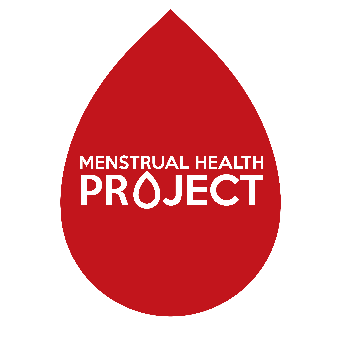 Trustee Application Form Trustee applicant’s declaration of eligibility: I declare that: I am over age 18. I am not an undischarged bankrupt. I have not previously been removed from trusteeship of a charity by a Court or the Charity Commission. I am not under a disqualification order under the Company Directors' Disqualification Act 1986. I have not been convicted of an offence involving deception or dishonesty (unless the conviction is spent). I have not entered a composition or arrangement with creditors, or have an individual voluntary arrangement (IVA) and I am not on the Insolvency Service Register I undertake to fulfill my responsibilities and duties as a trustee of MHP in good faith and in accordance with the law and within MHP objectives/mission and Code of Conduct for trustees. I do not have any financial interests in conflict with those of MHP (either in person or through family or business connections) except those that I have formally notified in a conflict of interest statement. I will specifically notify any such interest at any meeting where trustees are required to make a decision which affects my personal interests, and I will absent myself entirely from any decision on the matter and not vote on it. I have read the Charity Commission guidance on Automatic Disqualification and this does not apply to meTitle Name Address Address Address Address Address Address Postcode Postcode Postcode Telephone Telephone Telephone Mobile Mobile Mobile Telephone Telephone Telephone Work Work Work Email Email Email Occupation Occupation Occupation What skills can you bring to the Board of Trustees? (Please put X)What skills can you bring to the Board of Trustees? (Please put X)What skills can you bring to the Board of Trustees? (Please put X)Human ResourcesHuman ResourcesMarketing / PRMarketing / PRFinance / AccountingWhat skills can you bring to the Board of Trustees? (Please put X)What skills can you bring to the Board of Trustees? (Please put X)What skills can you bring to the Board of Trustees? (Please put X)FundraisingFundraisingEducation Education Legal What skills can you bring to the Board of Trustees? (Please put X)What skills can you bring to the Board of Trustees? (Please put X)What skills can you bring to the Board of Trustees? (Please put X)Medical Medical SafeguardingSafeguardingWomen’s HealthOtherPlease tell us why you would like to be a trustee of Menstrual Health Project, and how you think your skills and experience will help you in the role: Please tell us why you would like to be a trustee of Menstrual Health Project, and how you think your skills and experience will help you in the role: Please tell us why you would like to be a trustee of Menstrual Health Project, and how you think your skills and experience will help you in the role: Please tell us why you would like to be a trustee of Menstrual Health Project, and how you think your skills and experience will help you in the role: Please tell us why you would like to be a trustee of Menstrual Health Project, and how you think your skills and experience will help you in the role: Please tell us why you would like to be a trustee of Menstrual Health Project, and how you think your skills and experience will help you in the role: Please tell us why you would like to be a trustee of Menstrual Health Project, and how you think your skills and experience will help you in the role: Please tell us why you would like to be a trustee of Menstrual Health Project, and how you think your skills and experience will help you in the role: Please tell us why you would like to be a trustee of Menstrual Health Project, and how you think your skills and experience will help you in the role: Please tell us why you would like to be a trustee of Menstrual Health Project, and how you think your skills and experience will help you in the role: Please tell us why you would like to be a trustee of Menstrual Health Project, and how you think your skills and experience will help you in the role: Please give details of one or two people who would be willing to provide a reference: Please give details of one or two people who would be willing to provide a reference: Please give details of one or two people who would be willing to provide a reference: Please give details of one or two people who would be willing to provide a reference: Please give details of one or two people who would be willing to provide a reference: Please give details of one or two people who would be willing to provide a reference: Please give details of one or two people who would be willing to provide a reference: Please give details of one or two people who would be willing to provide a reference: Please give details of one or two people who would be willing to provide a reference: Please give details of one or two people who would be willing to provide a reference: Please give details of one or two people who would be willing to provide a reference: Name:Name:Name:Address:Address:Address:Postcode:Postcode:Postcode:Telephone:Telephone:Telephone:Email: Email: Email: Signature:Date: